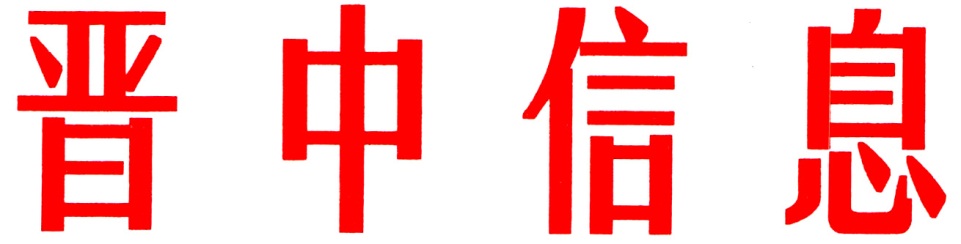 （91）中共晋中市委办公室                     2022年5月17日灵石县创新多元调解模式  筑牢基层第一道防线灵石县坚持把矛盾纠纷排查调处工作作为维护社会稳定“重头戏”来抓，以创新机制为突破口，基本形成“司法牵头，财政保障，部门支持，调解组织全覆盖”的“灵石模式”，切实打通服务基层社会治理“最后一公里”。一、聚焦“三个优化”，夯实人民调解根基。一是优化体系格局，实现基层调解组织全覆盖。对全县原有的246个各类调解组织进行优化调整，完善基层调解组织换届备案工作，构建起了横向到边，纵向到底的立体式调解组织网络体系。目前，全县共有各类人民调解组织240个，其中县级人民调解委员会1个、行业性人民调解委员会13个、乡镇（城区）调解组织11个、村（社区）调解组织215个。二是优化队伍建设，实现人民调解工作提档升级。通过公开招聘与组织推荐相结合的方式，选拔出一批基层人员充实到基层人民调解队伍中，以落实常态化业务培训为抓手，全面落实“以案定补”，打造了一支高素质调解队伍。目前，全县共有人民调解员761名，其中专职人民调解员24名，首席调解员9名，乡镇人民调解员46名，村（居）级人民调解员682名。通过山西省人民调解协会等级评定的调解员有13名。初步形成了县、乡、村三级交错，上下贯通，专群结合的人民调解队伍。三是优化工作机制，提升基层调解服务质效。开展基层调解组织规范化建设工作，基层调解组织全部实现“三规范”“四有”“五落实”“六统一” (规范设室、挂牌、亮标，有办公室、有印章、有牌子、有办公设施,落实组织、人员、经费、制度、工作，统一名称、印章、标识、徽章、程序、文书)。充分发挥人民调解化解矛盾“第一道防线”作用，把小的矛盾纠纷化解在最基层，解决好“点”上的问题，把较大的矛盾纠纷化解在乡镇，平息在城区，解决好“块”上的问题，大的矛盾纠纷化解在县内，解决好“面”上的问题。二、聚焦多元联动，打造特色调解品牌。一是行业调解工作独树一帜。率先在晋中市成立道路交通事故纠纷人民调解委员会，构建起“调保结合”“诉调对接”的工作机制，形成了“天平”式调解工作流程，总结出了冷热调解法、换位思考法、对症下药法、利弊权衡法、以柔克刚法“五法互补”的调解工作方法，对所有受理的案件实行“三看五参考”（即看案件的事发经过、看车主的经济情况、看当事人的素质情况。参考法律的计算标准、参考肇事方所理赔办法、参考受害家属及受害者的请求标准、参考双方所解决赔偿款的差距、参考受害者的家庭结构情况）。目前，共调处交通事故纠纷2243件，涉及金额上亿元。所调案件无一上访、无一诉讼，实现了100%履行，保险公司100%认可。二是诉调对接工作高效运行。在全省率先建立“2+3”诉调对接调解机制，选派首席调解员+专职人民调解员进驻值班，实行组团式+驻站式+首席人民调解员负责制。诉调对接工作开展以来，共调解案件290余件。三是公调对接工作有序推进。实现公安、司法资源无缝衔接，在全县实行公调对接三层级对接机制。公安、司法联动配合，治安调解、人民调解、行政调解有效衔接。全县10个公安派出所全部同乡镇调委会进行了对接，并开展了规范调解工作室的设室、挂牌、亮标和值班工作。截至目前，共办理“公调对接”类调解案件338件。三、聚焦服务群众，调解工作凸显成效。一是自发推选金牌调解员。基层调解组织要发动居民推选“金牌调解员”。特别是华苑居委调委会，选聘人民调解员11名，成功调处各类社区矛盾纠纷59件，取得了良好的成效。二是调解工作进物业、进连锁企业和进综超市场。在物业、连锁企业、综超市场设立调委会、调解室,发放调解便民联络卡，公布法律援助联系电话、基层调委会地址、调解员电话。目前，全县共设立1个调委会、10个调解室，发放人民调解便民卡500张，共调解物业和涉企类纠纷52件。三是助力全科网格建设。将网格化工作中的矛盾纠纷排查职能与人民调解工作有机结合，依托原有网格化社会治理机制，发动400名网格员选聘人民调解员，建立联动调解机制。（市委办信息科根据灵石县委报送信息整理）  如有批示或需详情，请与市委办公室信息科联系。     电话：2636111主送：各县（区、市）委、政府，市直有关单位。